             1. Вынести на публичные слушания проект нормативного правового акта об актуализации схемы теплоснабжения Усвятского сельского поселения  Дорогобужского района Смоленской области.            2. Провести публичные слушания по вопросу рассмотрения проекта актуализации схемы теплоснабжения Усвятского сельского поселения 18 мая 2021 года в 11 час.00 мин. по адресу: Смоленская область, Дорогобужский район, д. Слойково, ул. Центральная, д.17 (помещение Администрации Усвятского сельского поселения).   3. Настоящее решение подлежит официальному опубликованию (обнародованию).           4. Контроль   за   выполнением  настоящего   распоряжения   оставляю    за собой.Глава муниципального образованияУсвятское сельское поселениеДорогобужского района  Смоленской области                                                                   Л.П. Павликовд. Слойково2020 годОГЛАВЛЕНИЕ1.Введение __________________________________________________ 22.Общие положения___________________________________________23.Изменения, внесенные при актуализации схемы теплоснабжения___4ВВЕДЕНИЕ             Схема теплоснабжения Усвятского сельского поселения Дорогобужского района Смоленской области (далее – схема теплоснабжения) с целью обеспечения надежного и качественного теплоснабжения потребителей с учетом прогноза градостроительного развития.	Схема теплоснабжения Усвятского сельского поселения Дорогобужского района Смоленской области утверждена постановлением администрации Усвятского сельского поселения Дорогобужского района Смоленской области от 16.03.2018 г.  № 19 «Об     утверждении     схемы теплоснабжения Усвятского сельского   поселения Дорогобужского района Смоленской области».Схема теплоснабжения определяет стратегию и единую политику развития системы теплоснабжения Усвятского сельского поселения.Основной задачей схемы теплоснабжения является разработка перспективы развития системы теплоснабжения, определение необходимых мероприятий и затрат на решение выявленных проблем, реконструкцию и модернизацию тепловых сетей и энергоисточников.ОБЩИЕ ПОЛОЖЕНИЯ              Настоящая Книга дополняет состав Обосновывающих материалов к схеме теплоснабжения, определенный Требованиями к схемам теплоснабжения и Методическими рекомендациями по разработке схем теплоснабжения. Книга включена в состав Обосновывающих материалов к схеме теплоснабжения с целью наглядности описания изменений и дополнений, выполненных в ходе актуализации схемы теплоснабжения.                            Рекомендуется каждую последующую ежегодную актуализацию схемы теплоснабжения сопровождать аналогичной книгой.              В соответствии с Требованиями к порядку разработки и утверждения схем теплоснабжения, утвержденными постановлением Правительства РФ от 22.02.2012 г. №154 (в редакции постановления от 03.04.2018 №405), схема теплоснабжения подлежит ежегодно актуализации в отношении следующих данных: а) распределение тепловой нагрузки между источниками тепловой энергии в период, на который распределяются нагрузки; б) изменение тепловых нагрузок в каждой зоне действия источников тепловой энергии, в том числе за счет перераспределения тепловой нагрузки из одной зоны действия в другую в период, на который распределяются нагрузки; в) внесение изменений в схему теплоснабжения или отказ от внесения изменений в части включения в нее мероприятий по обеспечению технической возможности подключения к системам теплоснабжения объектов капитального строительства; г) переключение тепловой нагрузки от котельных на источники с комбинированной выработкой тепловой и электрической энергии в весенне-летний период функционирования систем теплоснабжения; д) переключение тепловой нагрузки от котельных на источники с комбинированной выработкой тепловой и электрической энергии в отопительный период, в том числе за счет вывода котельных в пиковый режим работы, холодный резерв, из эксплуатации; е) мероприятия по переоборудованию котельных в источники комбинированной выработки электрической и тепловой энергии; ж) ввод в эксплуатацию в результате строительства, реконструкции и технического перевооружения источников тепловой энергии и соответствие их обязательным требованиям, установленным законодательством Российской Федерации, и проектной документации; з) строительство и реконструкция тепловых сетей, включая их реконструкцию в связи с исчерпанием установленного и продленного ресурсов; и) баланс топливно-энергетических ресурсов для обеспечения теплоснабжения, в том числе расходов аварийных запасов топлива; к) финансовые потребности при изменении схемы теплоснабжения и источники их покрытия.ИЗМЕНЕНИЯ,  ВНЕСЕННЫЕ  ПРИ  АКТУАЛИЗАЦИИ  СХЕМЫ ТЕПЛОСНАБЖЕНИЯ                 Актуализация схемы теплоснабжения Усвятского сельского поселения  на период до 2022 года не предусматривает внесения принципиальных изменений по развитию и поддержанию системы теплоснабжения Усвятского сельского поселения Дорогобужского района Смоленской области.                 В схему теплоснабжения Усвятского сельского поселения Дорогобужского района вносятся следующие изменения:1. Распределение тепловой нагрузки между источниками тепловой энергии в период, на который распределяются нагрузкиИзменений не предусматривается.2. Изменение тепловых нагрузок в каждой зоне действия источников тепловой энергии, в том числе за счет перераспределения тепловой нагрузки из одной зоны действия в другую в период, на который распределяются нагрузкиИзменений не предусматривается.3. Внесение изменений в схему теплоснабжения или отказ от внесения изменений в части включения в нее мероприятий по обеспечению технической возможности подключения к системам теплоснабжения объектов капитального строительстваИзменений не предусматривается.4.Переключение тепловой нагрузки от котельных на источники с комбинированной выработкой тепловой и электрической энергии в весенне-летний период функционирования систем теплоснабженияИзменений не предусматривается.5. Переключение тепловой нагрузки от котельных на источники с комбинированной выработкой тепловой и электрической энергии в отопительный период, в том числе за счет вывода котельных в пиковый режим работы, холодный резерв, из эксплуатацииИзменений не предусматривается. 6.Мероприятия по переоборудованию котельных в источники комбинированной выработки электрической и тепловой энергииИзменений не предусматривается.7.Ввод в эксплуатацию в результате строительства, реконструкции и технического перевооружения источников тепловой энергии и соответствие их обязательным требованиям, установленным законодательством Российской Федерации, и проектной документацииИзменений не предусматривается. 8.Строительство и реконструкция тепловых сетей, включая их реконструкцию в связи с исчерпанием установленного и продленного ресурсовИзменений не предусматривается.9.Предложения по переводу открытых систем теплоснабжения (горячего водоснабжения)  в закрытые системы горячего водоснабженияИзменений не предусматривается.10.Баланс топливно-энергетических ресурсов для обеспечения теплоснабжения, в том числе расходов аварийных запасов топлива на 2022 год11. Финансовые потребности при изменении схемы теплоснабжения и источники их покрытияИзменений не предусматривается.от 27 апреля 2021 года                                                                                      № 3                                                                                                                                                     Руководствуясь статьёй 28 Федерального закона от 06.10.2003г №131-ФЗ «Об общих принципах организации местного самоуправления в Российской Федерации», Порядком организации и проведении публичных слушаний в муниципальном образовании Усвятское сельское поселение Дорогобужского района Смоленской области», утвержденным решением Совета депутатов Усвятского сельского поселения Дорогобужского района Смоленской области от 19.09.2017 №15     Совет депутатов Усвятского сельского поселения Дорогобужского района Смоленской области  РЕШИЛ: 1.Опубликовать проект решения об исполнении бюджета  Усвятского сельского поселения Дорогобужского района Смоленской области за 2020 год в  печатном средстве «Информационный вестник Усвятского сельского поселения» и разместить   на официальном сайте МО «Дорогобужский район» Смоленской области на странице МО Усвятское сельское поселение с целью выявления мнения жителей и их участия в публичных слушаниях. 2. Публичные слушания по проекту решения «Об утверждении отчета об исполнении бюджета Усвятского сельского поселения Дорогобужского района Смоленской области за 2020 год» назначить  на 18 мая 2021 в здании Администрации Усвятского сельского поселения Дорогобужского района Смоленской области по адресу:  д.Слойково,ул.Центральная,д.17 на  10 час.00 мин.3.Установить следующий порядок учета предложений по проекту решения «Об утверждении отчета об исполнении бюджета Усвятского сельского поселения Дорогобужского района Смоленской области за 2020 год» и  участия граждан в его обсуждении:3.1. Ознакомление с проектом решения через печатное средство «Информационный вестник Усвятского сельского поселения».3.2. Утверждение отчета об исполнении бюджета Усвятского сельского  поселения Дорогобужского района Смоленской области за 2020год на заседании Совета депутатов.3.3. Опубликование решения «Об утверждении отчета об исполнении бюджета Усвятского сельского поселения Дорогобужского района Смоленской области за 2020 год» в печатном средстве «Информационный вестник Усвятского сельского поселения».4. Настоящее решение опубликовать в печатном средстве «Информационный вестник Усвятского сельского поселения».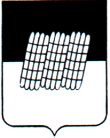 СОВЕТ ДЕПУТАТОВ УСВЯТСКОГО СЕЛЬСКОГО ПОСЕЛЕНИЯДОРОГОБУЖСКОГО РАЙОНА СМОЛЕНСКОЙ ОБЛАСТИРЕШЕНИЕ        проект        от «            »             2021г.                                                     №   Заслушав и обсудив отчет Главы муниципального образования Павликова Л.П. «Об исполнении бюджета Усвятского сельского поселения Дорогобужского района Смоленской области за 2020 год», рассмотрев решение постоянной  комиссии по бюджету, финансовой и налоговой политике, по вопросам муниципального имущества, и рекомендации принятые на публичных слушаниях по проекту решения «Об утверждении отчета об исполнении бюджета Усвятского сельского поселения Дорогобужского района Смоленской области за 2020 год», а также заключение Контрольно-ревизионной комиссии на годовой отчет об исполнении бюджета Усвятского сельского поселения Дорогобужского района Смоленской области за 2020 год, руководствуясь ст.9 Бюджетного кодекса Российской Федерации, ст. 45 Устава Усвятского сельского поселения Дорогобужского района Смоленской области, Совет депутатов Усвятского сельского поселения Дорогобужского района Смоленской областиРЕШИЛ:         1.Утвердить   отчет   об   исполнении   бюджета  Усвятского сельского поселения Дорогобужского района Смоленской области за 2020 год по доходам в сумме 10788,7 тыс. руб., по расходам в сумме  8412,1 тыс. руб., с превышением доходов над расходами (профицит бюджета  поселения) в сумме  2376,6 тыс. рублей.2. Утвердить показатели:1) доходов бюджета поселения за 2020 год по кодам классификации доходов бюджетов согласно приложению 1 к настоящему решению.2) расходов бюджета поселения за 2020 год по ведомственной структуре расходов бюджета поселения согласно приложению 2 к настоящему решению.3) расходов бюджета поселения за 2020 год по разделам и подразделам классификации расходов бюджетов согласно приложению 3 к настоящему решению.4) источников финансирования дефицита бюджета поселения в 2020 году по кодам классификации источников финансирования дефицитов бюджетов согласно приложению 4 к настоящему решению.         2.Настоящее решение вступает в силу со дня его официального опубликования в «Информационном вестнике Усвятского сельского поселения».Глава муниципального образования                                                                         Усвятское сельское поселение                                                                               Дорогобужского районаСмоленской области                                                                       Л.П. Павликов   ПАРАМЕТРЫ БЮДЖЕТАВ соответствии с п.6 ст.40 Устава Усвятского сельского поселения Дорогобужского района Смоленской области публикуются параметры исполнении бюджета Усвятского сельского поселения Дорогобужского района Смоленской области за 2020 год                                                                                                            тыс. рублейИнформационное сообщение    Администрация Усвятского сельского поселения Дорогобужского района Смоленской области информирует о проведении 18 мая  2021 года в 10 час. 00 мин. в здании Администрации Усвятского сельского поселения Дорогобужского района Смоленской области по адресу: д. Слойково ул. Центральная, д.17. публичных слушаний по  проекту решения Совета депутатов Усвятского сельского поселения Дорогобужского района Смоленской области об исполнении бюджета  Усвятского сельского поселения Дорогобужского района Смоленской области за 2020 год. С материалами по обсуждаемому вопросу можно ознакомится в Администрации Усвятского сельского поселения Дорогобужского района Смоленской области по адресу: 215 721 Смоленская обл., Дорогобужский р-н, д. Слойково,  ул. Центральная, д.17, тел. для справок: 6-67-16, а так же в сети «Интернет» на сайте Усвятского сельского поселения Дорогобужского района Смоленской области в разделе «Проекты нормативных правовых актов».Участники публичных слушаний обязательно должны иметь индивидуальные средства защиты (маски, резиновые перчатки).Организационный комитет по подготовке и проведению публичных слушаний                                                                                                 Информационное сообщение18 мая 2021 года в 11час.00 мин. по адресу: Смоленская область, Дорогобужский район, д. Слойково, ул. Центральная, д.17 (помещение Администрации Усвятского сельского поселения) состоятся публичные слушания по проекту «Актуализация схемы теплоснабжения Усвятского сельского поселения Дорогобужского  района Смоленской области». С материалами по вопросу публичных слушаний можно ознакомится  на официальной странице Усвятского сельского поселения Дорогобужского района Смоленской области на официальном сайте муниципального образования «Дорогобужский район» Смоленской области в разделе «Схема теплоснабжения» или в Администрации Усвятского сельского поселения Дорогобужского района Смоленской области по адресу: Смоленская область, Дорогобужский район, д. Слойково, ул. Центральная, д.17 в рабочие дни с 9-00 до 17-00.Участники публичных слушаний обязательно должны иметь индивидуальные средства защиты (маски, резиновые перчатки).Организационный комитет по подготовке ипроведению публичных слушаний«ИНФОРМАЦИОННЫЙ ВЕСТНИК УСВЯТСКОГО СЕЛЬСКОГО ПОСЕЛЕНИЯ»№  3                                                                                         « 28 »  апреля   2021 годУчредитель и редакция                              Редактор                Адрес редакции и издателя               Тираж      Цена Совет депутатов Усвятского сельского       Панскова                 215722  д.Усвятье , пер. Парковый      10 экз.      Бесплатно поселения Дорогобужского района             Галина                    Дорогобужский район Смоленской области                                     Анатольевна           Смоленская областьАдминистрация Усвятского сельского                                         Администрация поселения Дорогобужского района Смоленской области.                                                                                                                 Выходит не реже 1 раза в квартал________________________________________________________________________________________________________О  проведении публичных слушаний по вопросу актуализации схемы теплоснабжения Усвятского сельского поселения  Дорогобужского района Смоленской области            В соответствии с Требованиями к порядку разработки и утверждения схем теплоснабжения, утвержденными  постановлением  Правительства РФ от 22 февраля 2012 г. N 154 (в редакции Постановления Правительства Российской Федерации от 03 апреля 2018 года  №405), Порядком организации и проведения публичных слушаний в муниципальном образовании Усвятское сельское поселение Дорогобужского района Смоленской области, утвержденном решением Совета депутатов Усвятского сельского поселения Дорогобужского района Смоленской области от 19.09.2017 №15:УСВЯТСКОЕ СЕЛЬСКОЕ ПОСЕЛЕНИЕДОРОГОБУЖСКОГО РАЙОНА СМОЛЕНСКОЙ ОБЛАСТИУтверждена постановлением Администрации муниципального образования«Дорогобужский район» Смоленской области от ___________   2020 года № __ Актуализированная схема теплоснабженияУСВЯТСКОГО СЕЛЬСКОГО ПОСЕЛЕНИЯ ДОРОГОБУЖСКОГО РАЙОНА СМОЛЕНСКОЙ ОБЛАСТИ НА 2022 ГОДПРОЕКТНаименование юридического лица, в собственности/аренде у которого находится источникНаименование источника тепловой энергииПолезный отпуск тепловой энергии потребителям, ГкалНормативные  технологические потери в тепловых сетях теплоснабжающей организации, ГкалОтпуск тепловой энергии в сеть, ГкалРасход тепловой энергии на собственные нужды, ГкалВыработка тепловой энергии, ГкалООО «Дорогобужская ТЭЦ»Котельная д. Озерище (газ)3362465820582ООО «Дорогобужская ТЭЦ»Котельнаяд. Усвятье(газ)466274930493Всегох802273107501075СОВЕТ ДЕПУТАТОВ УСВЯТСКОГО СЕЛЬСКОГО ПОСЕЛЕНИЯ            ДОРОГОБУЖСКОГО РАЙОНА  СМОЛЕНСКОЙ ОБЛАСТИР Е Ш Е Н И ЕОб установлении порядка учета предложений по проекту решения «Об утверждении отчета об исполнении бюджета Усвятского сельского поселения Дорогобужского района Смоленской области за 2020 год» и порядка участия граждан в его обсуждении Глава муниципального образования Усвятское сельское поселение Дорогобужского района  Смоленской области                          Л.П. Павликов                                 Л.П.ПавликовОб утверждении отчета об исполнении бюджета  Усвятского сельского поселения Дорогобужского района Смоленской области за 2020г .НаименованиеЗначение показателя,руб.ДОХОДЫ  всего,10 788 719,40в том числе:налоговые доходы4 996 565,17неналоговые доходы32054,23безвозмездные поступления от других бюджетов бюджетной системы Российской Федерации5 760 100,00РАСХОДЫ8 412 121,77Общегосударственные вопросы5 622 309,49Национальная оборона127 800,00 Дорожное хозяйство823 650,20Сельское хозяйство и рыболовство209 200,00Жилищно-коммунальное хозяйство1 163 127,73 Социальная политика331 534,35Другие вопросы в области национальной экономики134 500,00